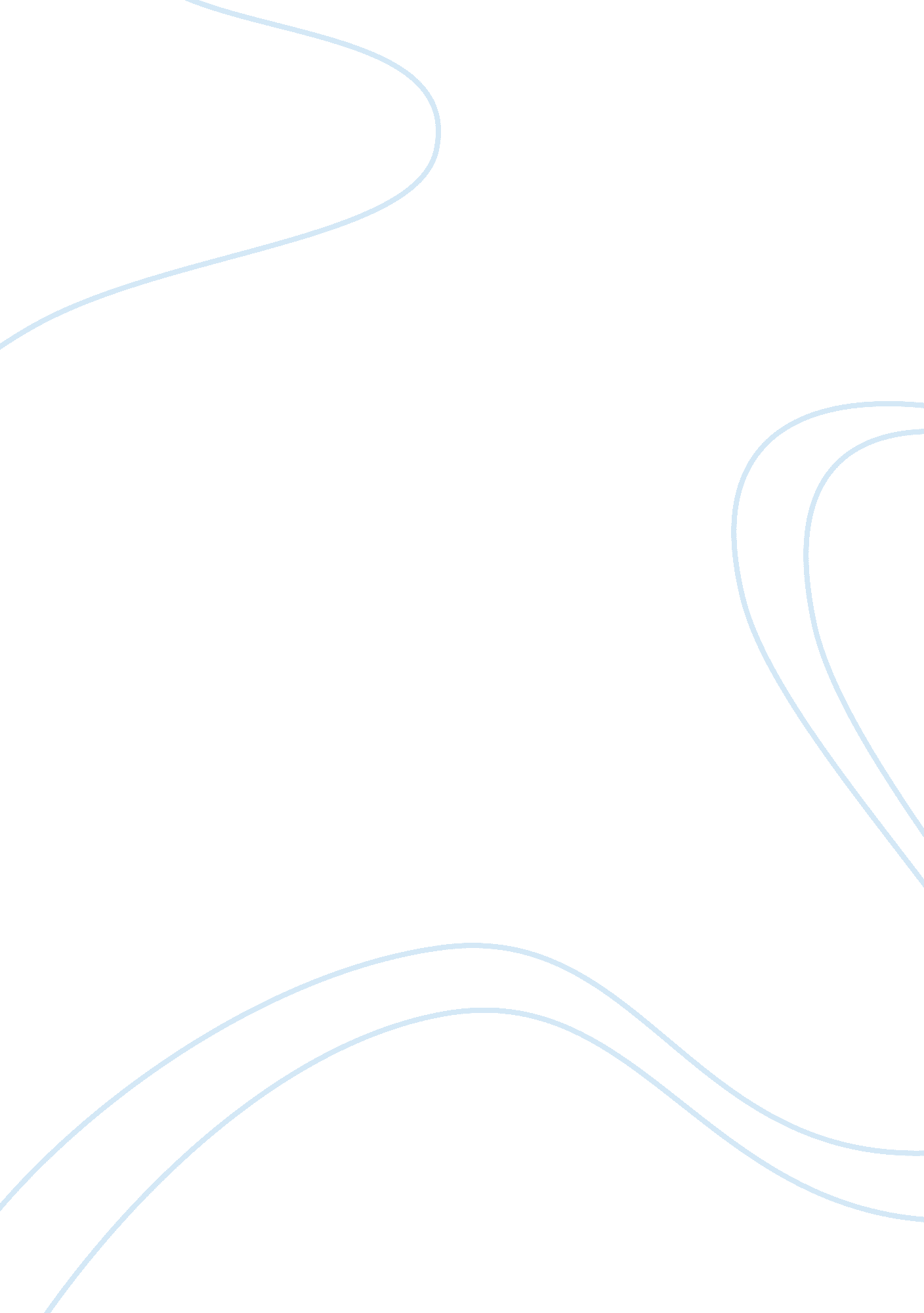 Mzc 1 pre assessment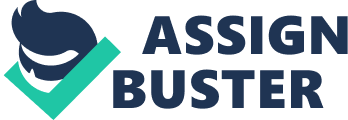 Which question is an example of a casual research question? What is the relationship between task completion and disruptive behavior? Which aspect of Piagetian theory would neo-piagetians disagree with? Education should be based on developmentally appropriate practices. ONMZC 1 PRE ASSESSMENT SPECIFICALLY FOR YOUFOR ONLY$13. 90/PAGEOrder NowCooperative LearningStudents will more easily discover and comprehend difficult concepts if they can talk with each other about the problem. Cognitive DevelopmentGradual, orderly changes which mental processes becomes more complex and sophisticatedConditional ResponseA response to a conditioned stimulus; a response that has been learnedNeutral StimulusInitially produces no specific response other than focusing attention. Unconditioned StimulusElicits a response, such as a reflex, without any prior learning. Unconditioned ResponseDoes not have to be learned, such as a reflex. Conditioned StimulusA previously neutral stimulus that has, through conditioning acquired the capacity to evoke a conditioned response./BanduraA student may not be able to accomplish alone what might be accomplished with the assistance of competent peers and adults. SkinnerStates that behavior immediately followed by a pleasurable consequence will result in a student engaging in that behavior more frequently. MeichenbaumA student may be taught self-regulation theories in a variety of contexts so that self-regulation becomes a habitEriksonThe school environment becomes a major influence on social skill development during middle childhoodWhich two concepts are characteristics of Meichenbaum's 
model of learning (choose 2)Self instruction & ModelingOperant ConditioningA teacher praises students for staying in their seats. Classical ConditioningStudents leave the classroom when they hear the bell ring. Classical ConditioninggA cat hears a can being opened and runs to its food dish. Operant ConditioningA child quits sticking his tongue out at another child after being put in time out. Meichenbaum's model of learning? Self-regulation 
Self-instruction/guidance 
modelingCooperative LearningInstructional approaches in which students work in small mixed-ability groups. Vygotskys theorybelieved that cognitive development was largely the result of the child's interaction with members of his or her own culture rather than his or her interaction with concrete objectsWhy do educational psychologists use single case experiments? They include a small number of participantsWhich research journal is a complication of reprinted articles from other journals? Annual Editions Educational PsychologyAn important finding in brain research is that as a person grows in knowledge and skill, the brain becomes more efficient? Students can develop expertise by practicing essential skills. Which situation is an example of action research? A principle reads a research article about a new classroom management technique and encourages teachers to adopt the technique. Action ResearchResearch carried out by teachers, often in their own classrooms or in collaboration with other teachers. The research goals and questions are local and specific to their own teaching environment. At which development stage are exploring objects in various ways, finding hidden objects gestures commonly expected activities? Toddler, 1 to 3 yearsWhich developmental age group is characterized by turning increasingly to peer groups and beginning to search for partners and careers? 12 to 18 yearsWhich combination of concepts helps children in their cognitive development, according to Vygotsky? Scaffolding, private speech, the zone of proximal development, cooperative learning. Vygotsky's theory? believed that cognitive development was largely the result of the child's interaction with members of his or her own culture rather than his or her interaction with concrete objectsWhich child is exhibiting a typical sign of the learning exceptionality autism? A child who misinterprets social cuesWhich significant environmental factor is correlated with a student being learning disabled? Being from a low socioeconomic grouppsychosocial theoryinitiative vs. guiltCognitive development theoryPre operational stageOperant BehaviorismReinforcementClassical BehaviorismConditioned StimulusDecision MakingIncluding families in school governance, advocacy, parent teacher association, and school councils. Learning at homeInvolving families in goal setting, extracurricular, and curricular activities that promote student successVolunteeringRecruiting families to participate in activities that support success and school programsCommunicatingEncouraging two way correspondence to establish relationships among families, teachers and administratorsWhich group of students would be accommodated using cross age tutoring? Students who exhibit logical/mathematical intelligenceWhat is the key process involved in cognition? ScaffoldingWhich component of information processing does interference affect? Sensory RegisterWhich factor is proven to promote information retention? Learning SettingWhich statement is an example of Maslow's hierarchy of needs? Students who do not feel loved, valued, and/or capable are unlikely to have strong motivation to attempt higher level objectivesWhich scenario describes an example of behavioral motivation? The student receiving praise from teachers, peers, and parents for a well done on a major projectWhat is a possible intrinsic motivator for the student? The enticement of a monetary reward for improved writing skillsWhich teaching practices is likely to discourage student motivation and achievement? Teachers expecting high levels of performance from some studentsHow should the teacher help the student with classroom participationThe teacher should allow the students to use a word processor to take notesSimulationsReal life, problem solving, computer based programsCD/DVDSStorage devices that allow students easy access to large amounts of informationWord ProcessorComputer application for developing writing assignmentsTutorialsComputer applications for teaching/ reviewing contentInstructional Strategybroad range of teaching strategies that represent the ways in which teachers organize learning situationsPiagetHis theory of cognitive development suggests that children move through four different stage of mental development. mzc1 pre assessment 